`TED Talk or Rant Project OrganizerPart A:What innovations or new systems made the Agricultural Revolution possible and what were their effects? In what ways is it still present today? How is it different today? (Crossroads – Chapter 7 – pg 231-234)How did the Agricultural Revolution pave the way for the Industrial Revolution? (Crossroads – Chapter 7 – pg 235)How has the Agricultural Revolution impacted us today?Part B:What are the major innovations or systems that were new to the Industrial Revolution and what were their effects? (Crossroads – Chapter 7 – pg 236-244) In what ways is it still present today? How is it different today?Create a flow chart or mind map that shows how coal, steam power, iron, textile production, factories and new modes of transportation were all connected (hint: start with coal). Explain the connections.How have the innovations of the Industrial Revolution impacted us today?Part C:What are the major societal changes that were new to the Industrial Revolution and what were their effects/importance? (Crossroads – Chapter 7 – pg 245-254) In what ways is it still present today? How is it different today?How have the societal changes of the Industrial Revolution impacted us today?Part D:How did Britain react to the new changes of the Industrial Revolution?How have Britain’s reactions to the Industrial Revolution impacted us today?Innovation or SystemEffects in the 1700sPresence Today (similarities)Differences TodaySeed drillPlows, plants the seeds, and covering it all in one move. It also planted the seeds in rows which makes it faster.We still use the machineMore mechanized EnclosureCombined the smaller strips into large fields for more efficient way of farmingWe use enclosure farmsDone in a larger scaleCash cropsAfter the land was able to produce more food they started to sell the extra crops and made profit. A lot of us farm for profitWe have other ways of making profitCrop rotationWhen rotating crops every year the land doesn’t become less fertile and certain pests won’t bother the crops as muchWe still use the same methodWe understand the science behind itBreedingKeeping more animals and breeding specific animals that have the specific traits that they wantWe breed animals as wellWe are able to modify the DNA and other traitsThe agricultural revolution made the farms more productive, less people and more food are provided, improved livestock breeding, which made the Britain ready for the industrial revolution.BenefitsDrawbacksCreated better ways of farmingLess man power neededMore people because more foodMore competition for space and resourcesPopulation became denser. https://prezi.com/ou7eeh372ahh/positives-and-negative-effects-of-the-agricultural-revolution/https://prezi.com/ou7eeh372ahh/positives-and-negative-effects-of-the-agricultural-revolution/Innovation or SystemEffectsPresence Today (similarities)Differences TodaySteam & CoalCoal heats up water to turn it into steam, and steam is a source of power that is more powerful than humansWe use steam and coalWe use more gas than steamIronUsing coal iron can be made which lead to new things being madeWe use iron to make thingsOur items are more advancedTextilesCreating cloth and clothes and making profit. We  created factories and machines to make the process fasterWe still make clothes and clothWe have a lot of different styles of clothingTransportationAllowed to transport big and delicate objects without wrecking them.We transport goodsWe are able to use airplanes and other new transportationsRoadsRoads gave a better way of transportation, and a special design was made to make the water get drainedWe use roadsOur roads are made by concrete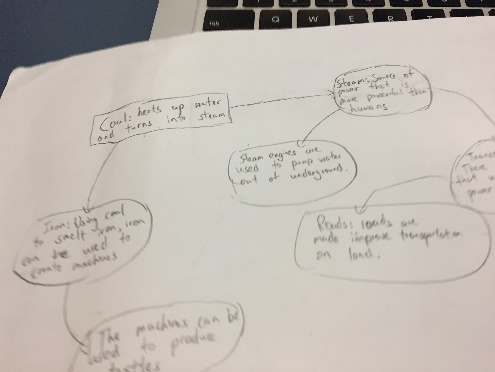 BenefitsDrawbacksNew styles of clothingCoal to generate electricityTransportationFactoriesPollutionLosing skillsMoneySourcesSourcesInnovation or SystemEffects/importancePresence Today (similarities)Differences TodayLaissez-Faire The government would lower the taxes for the benefit of economic growthBusiness today would still use the idea of Laissez-FaireFactories Lots of factories used coal as a source of energy, which caused a lot of pollution. Working in factories they were able to create more efficient ways of creating products, and better qualityWe still use factories, and pollution is still happeningWe are trying to find a way to keep the environment clean, and most of our factories are machine based.Child labour The use of child labour meant more work but less payment to children, which made the factories profitSome places of the world still have child labourMost places have stoped child labourWorking rightsThe people that work would have to work for 12-16 hours a day, and only 15s a week. They would also get money taken away from their payment if they fall asleep, go to the bathroom, and etcSome jobs still force you to work for long periods of timeWe get paid more and work lessSociety classesThere’s a system that included rankings of classes, with the higher classes getting paid more, and lower classes paid less.We still have people that get paid more and people who get paid lessMost people live in middle classBenefitsDrawbacksEarning moneyBetter goodsBetter transportBetter living conditions for middle classPollutionUnsafeDirtyMore working hoursLittle amounts of breaksPeople had different opinions https://www.reference.com/history/were-benefits-industrial-revolution-221077bee569ac0fhttps://prezi.com/deaekqfpidou/positive-and-negative-effects-of-the-industrial-revolution/ReactionImportancePresence Today (similarities)Differences TodayThe poor lawsDesigned to reduce the cost for looking after the poor, which made the poor needing to work more.We need to work and earn moneyWe don’t need as much help as back thenSocial Reformers Trying to improve the lives of the lower class. Like making the workload less, education for children, housing, etc.… this is done to try and make a better chance of life for the poor children in another countryIn Canada, our education is free for childrenOur lower class doesn’t have as a hard time as the industrial revolution Factory actsBecause children were paid less more children were working, so the government made laws of how long children should work and the ages required.There are laws on how old a person need to be before going to workThe laws are much more strictAbolitionPeople of slavery and a religious group started anti-slavery movement. In 1807 there became a law for slave trade in the British Empire.We are still against slaveryWe don’t have slavery anymoreWorker’s Association People started having unions. Workers formed associations to look after the interest of their members. But the government held them back and declared it illegal Some companies have union todayUnions are legal nowadays BenefitsDrawbacksNo more slaveryLess work for childrenEducationCompanies are still trying to profit a lot from giving employees minimum wageStill pollution everywhereSourcesSources